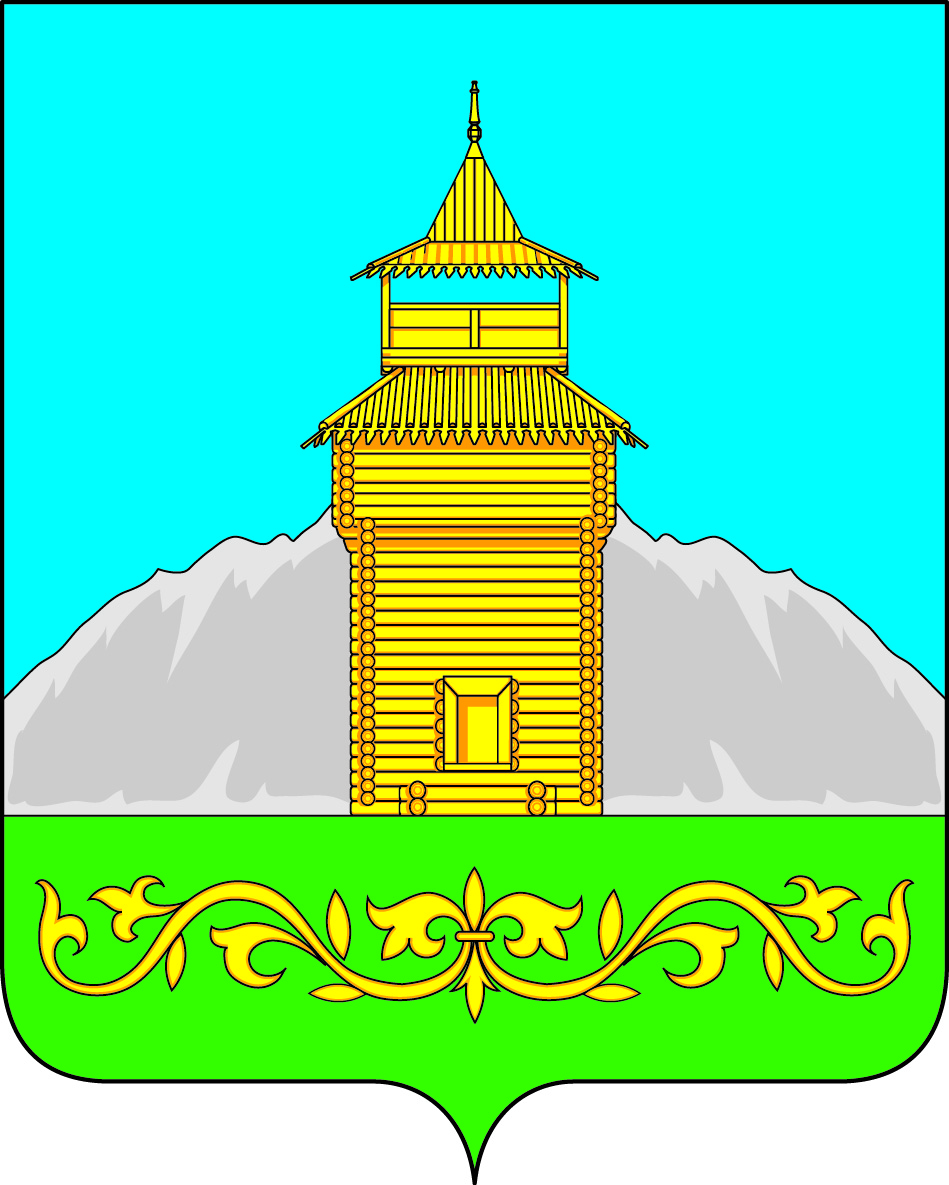 Российская ФедерацияРеспублика ХакасияСовет депутатов Таштыпского сельсовета                                                             РЕШЕНИЕ                                               	«13 »  апреля  2018 года                 с. Таштып                                                   № 19 О внесении изменений в решение Совета депутатов Таштыпского сельсовета№ 3 от 18 января 2016 года «О создании муниципального дорожногофонда Таштыпского сельсовета»      В целях приведения нормативного правового акта в соответствии с действующим законодательством, регламентирующим полномочия органов местного самоуправления Таштыпского сельсовета в области использования автомобильных дорог и осуществления дорожной деятельности, а также конкретизации в Порядке формирования и использования бюджетных ассигнований муниципального дорожного фонда, утверждённого решением Совета депутатов Таштыпского сельсовета от 18 января 2016 г. № 3 , на основании  ст. 27 Устава муниципального образования Таштыпский сельсовет, Совет депутатов Таштыпского сельсовета Решил:1.     Внести в решение Совета депутатов Таштыпского сельсовета от 18 января 2016 г. №3     « О создании муниципального дорожного фонда Таштыпского сельсовета» следующие изменения:            1.1. Часть 3 Порядка изложить в следующей редакции: «3. Объём бюджетных ассигнований дорожного фонда утверждается решением Совета депутатов Таштыпского сельсовета о местном бюджете на очередной финансовый год ( очередной финансовый год и плановый период) в размере не менее прогнозируемого объёма доходов бюджета Таштыпского сельсовета от:акцизов  на автомобильный бензин, прямогонный бензин, дизельное топливо, моторные масла для дизельных и карбюраторных (инжекторных) двигателей, производимые на территории Российской Федерации, подлежащих зачислению в местные бюджеты;доходов от использования имущества, входящего в состав автомобильных дорог общего пользования местного значения ;доходов от передачи в аренду земельных участков , расположенных в полосе отвода автомобильных дорог общего пользования местного назначения;платы в счёт возмещения вреда, причиняемого автомобильным дорогам общего пользования местного значения транспортными средствами, осуществляющими перевозки тяжеловесных и крупногаборитных грузов;штрафов (пени) за нарушение договорных обязательств по заключенным муниципальным контрактам (договорам) на выполнение работ за счёт средств дорожного фонда;безвозмездных поступлений от физических и юридических лиц на финансовое обеспечение дорожной деятельности, в том числе добровольные пожертвования, в отношении автомобильных дорог общего пользования местного значения;платы за оказания услуг по присоединению объектов дорожного сервиса к автомобильным дорогам общего пользования местного значения, зачисляемой в бюджет сельского поселения;штрафов за нарушение правил перевозки крупногабаритных и тяжеловесных грузов по автомобильным дорогам общего пользования местного значения;иных поступлений в бюджет сельского поселения, утверждённых решением Совета депутатов Таштыпского сельсовета, предусматривающим создание муниципального дорожного фонда;субсидий из бюджета Республики Хакасия на строительство (реконструкцию),капитальный ремонт, ремонт и содержание автомобильных дорог общего пользования местного значения.»1.2.  Часть 5 Порядка изложить в следующей редакции « Объем бюджетных ассигнований дорожного фонда подлежит увеличению в текущем финансовом году и (или) очередном финансовом году на положительную разницу между фактически поступившим и прогнозировавшимся объемом доходов бюджета Таштыпского сельсовета, учитываемых при формировании дорожного фонда Таштыпского сельсовета;может быть уменьшен в текущем финансовом году и (или) очередном финансовом году на отрицательную разницу между фактически поступившим и прогнозировавшимся объемом доходов бюджета Таштыпского сельсовета учитываемых при формировании дорожного фонда Таштыпского сельсовета.» 2.Контроль за исполнением данного решения возложить на постоянную комиссию по бюджету, финансам и экономической политике (М.Н. Крысенко).3. Настоящее решение направить на подписание главе Таштыпского сельсовета.4. Решение вступает в силу с момента его опубликования (обнародования). Глава Таштыпского сельсовета                                               Р.Х. Салимов